Структура Шкільного  парламенту школиПРЕЗИДЕНТ ШКОЛИ                                  ШКІЛЬНИЙ ПАРЛАМЕНТ      Міністерство    Міністерство    Міністерство  Міністерство  Міністерстводисципліни та     культури та     охорони       освіти та      санітарно- порядку.              дозвілля.        здоров'я та        науки.          господарської                                                      спорту.                             діяльності.        Міністерство освіти та науки 1. Міністерство контролює відвідування уроків, стан навчання та поведінки учнів школи, збирає й систематизує матеріал про стан успішності в кожному класі.2. Міністерство освіти та науки організовує допомогу в разі потреби учням, які мають незадовільні оцінки.3. Міністерство залучає учнів у гуртки, виступає з ініціативою створення нових гуртків за інтересами.4. Міністерство надає допомогу вчителям в організації предметних тижнів, місячників, олімпіад, конкурсів, тематичних вечорів, створення лекторських груп тощо.5. Міністерство бере участь в облагородженні навчальних кабінетів, організації виготовлення навчальних посібників, дидактичного матеріалу, обліку й збереженні обладнання, ремонті й виготовленні нових дидактичних матеріалів у шкільних умовах.6. Міністерство контролює виконання домашніх завдань, ведення щоденників учнів.7. Міністерство бере участь у підготовці і проведенні бесід у класах.8. Міністерство освіти та науки разом із міністерством дисципліни та порядку веде боротьбу з пропусками уроків окремими учнями і школярами в цілому, здійснює рейди контролю за відвідуванням, підготовкою до уроків (наявністю зошитів, щоденників, виконанням домашніх завдань).9. Міністерство тісно співпрацює із заступниками директора з навчально-виховної роботи, педагогом-організатором.Склад міністерства освіти та науки:Голова міністерства  -    Рябінчак Валентин,                                      Волошин Богдана ,                                      Костів  Богдана.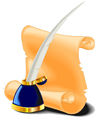     Міністерство дисципліни та порядку.1. Міністерство надає допомогу педагогічному колективу школи у вихованні свідомої дисципліни, дотриманні учнями Правил для учнів.2. Міністерство організовує чергування класних колективів по школі, на вечорах, призначає та інструктує відповідальних чергових шкільного парламенту, оцінює якість виконання цієї роботи.3. Міністерство виховує в учнів бережливе ставлення до збереження шкільного майна.4. Міністерство призначає відповідальних за дотриманням дисципліни та порядку в школі та на її території.5. Міністерство використовує заходи виховного впливу до порушників дисципліни (за згодою адміністрації школи).6. Міністерство співпрацює з батьківським комітетом, шкільним парламентом із питань поведінки, дисципліни та порядку учнів.7. Разом із Радою профілактики  правопорушень міністерство бере участь у регулюванні конфліктів різної категорії (учень – учень; учень – клас; учитель – учень тощо).8.  Разом із Радою профілактики правопорушень міністерство розглядає питання порушення прав дитини батьками.9. Міністерство здійснює контроль за діяльністю інших міністерств. 10. Міністерство здійснює контроль за діяльністю шкільної їдальні.11. Міністерство тісно співпрацює із заступниками директора з навчально-виховної роботи, соціальним педагогом, психологом школи, педагогом-організатором.Склад міністерства дисципліни та порядку:Голова міністерства  -   Губинець Іван,                   Ісевич Діана,                        Зорівчак Діана.Міністерство культури та дозвілля.1. Міністерство керує проведенням культурно-масових справ, організацією шкільних і класних вечорів, свят державного, народного та шкільного календаря, розподіляє між класами та окремими учнями доручення з підготовки цих заходів.2. Міністерство організовує та проводить конкурси ерудитів, проводить інтелектуальні ігри з метою виявлення обдарованих дітей і закріплення програмового матеріалу з різних предметів.        3. Міністерство забезпечує своєчасне інформування учнів через старостат про план роботи на місяць, тиждень та можливі зміни.4. Міністерство організовує оформлення школи та класних кімнат.5. Міністерство несе відповідальність за утримання та підготовку програми художньої частини та дозвілля.6. Міністерство встановлює зв’язки та співпрацює з іншими навчальними закладами, кінотеатрами, клубами, Палацом молоді, Центрами дитячої та юнацької творчості, музеями та іншими позашкільними закладами освіти та культури.7. Міністерство домовляється про проведення лекцій, вечорів, екскурсій, кінолекторіїв для учнів тощо.8. Міністерство вивчає бажання учнів щодо організації і роботи гуртків художньої самодіяльності. 9. Організовує проведення конкурсів і оглядів художньої самодіяльності.10. Міністерство тісно співпрацює із заступником директора з виховної роботи та педагогом-організатором.Склад міністерства культури та дозвілля:Голова міністерства –  Костів Тетяна,                                    Шуфрич  Людмила ,                           Лях  Маріанна,                     Лях Марія.Міністерство охорони здоров’я  та спорту .1. Робота міністерства полягає в проведенні різних спортивних акцій, турнірів, туристичних змагань і походів разом із вчителями фізичної культури.2. Міністр міністерства охорони здоров’я, спорту та туризму повинен мати організаторські здібності, хорошу фізичну форму і бути прикладом для інших учнів.3. Члени міністерства повинні проявляти активність у різних спортивних акціях, здійснювати нагляд за фізичною формою учнів та станом здоров’я, пропагувати здоровий спосіб життя (антиалкогольну, антитютюнову, антинаркотичну програми).4. Міністерство забезпечує повноцінний фізичний розвиток дітей.        5. Міністерство залучає учнів і батьків до спортивно-масової та фізкультурно-оздоровчої роботи у вільний від навчання й роботи час.6. Міністерство організовує заняття з профілактики дитячого травматизму, залучає до участі в акції «Діти на дорозі», проводить агітаційні виступи про правила дорожнього руху для молодших школярів.7. Міністерство активно сприяє вихованню в дітей обережного поводження з вогнем, проведенню тижнів, місячників пожежної безпеки, проводить ділові ігри з навчання правил пожежної безпеки.       8. Міністерство здійснює контроль за діяльністю шкільної їдальні.       9. Міністерство тісно співпрацює із заступниками директора з навчально-виховної та виховної роботи, педагогом-організатором.Склад міністерства охорони здоров’я  та спорту :Голова  міністерства  - Биркович Іван,                                Калитич  Василь,                               Левицький іван ,                              Росол  Максим .Міністерство санітарно-господарської діяльності.1. Міністерство співпрацює з черговими класами у плані естетичного оформлення класних кімнат та кабінетів із дотриманням санітарних вимог.2. Міністерство перевіряє озеленення класних кімнат та відповідає за збереження зелених насаджень на шкільному подвір’ї та у коридорах школи.3. Міністерство створює бригади учнів для проходження трудової практики та невеликих ремонтів меблів та шкільного інвентарю.4. Міністерство виховує в учнів бережливе ставлення до збереження шкільного майна.5. Міністерство здійснює контроль за діяльністю шкільної їдальні.6. Міністерство веде контроль за дотриманням санітарно-гігієнічних вимог у школі.7. Проводить бесіди, рейди-перевірки кращого збереження підручника в класах; організовує роботу книжкових лікарень, проводить бесіди про бережливе ставлення до книги.8. Міністерство бере участь у всіх трудових справах школи, тісно співпрацюючи із заступником директора з господарської частини. Склад міністерства санітарно-господарської діяльності:Голова міністерства  -  Соломко  Анатолій,                                         Смерековська  Діана,                                  Бодак Михайло ,                                      Дурневич Михайло.Склад Шкільного парламенту:Губинець  Іван - президент  школи.Шуфрич  Людмила - заступник президента.Смерековська Діана -  секретар . Рябінчак  Валентин -  голова міністерства освіти і науки .Губинець  Іван - голова міністерства дисципліни та порядку.Костів  Тетяна - голова  міністерства культури та дозвілля.Биркович  Іван - голова міністерства охорони здоров’я  та спорту .Соломко  Анатолій - голова міністерства санітарно-господа-рської діяльності.